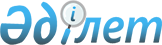 О внесении изменений в решение Талгарского районного маслихата от 19 декабря 2014 года № 39-222 "О бюджете Талгарского района на 2015-2017 годы"
					
			Утративший силу
			
			
		
					Решение Талгарского районного маслихата Алматинской области от 07 сентября 2015 года № 47-278. Зарегистрировано Департаментом юстиции Алматинской области 15 сентября 2015 года № 3411. Утратило силу решением Талгарского районного маслихата Алматинской области от 20 мая 2016 года № 4-23      Сноска. Утратило силу решением Талгарского районного маслихата Алматинской области от 20.05.2016 № 4-23.

      В соответствии с пунктом 4 статьи 106 Бюджетного кодекса Республики Казахстан от 4 декабря 2008 года, подпунктом 1) пункта 1 статьи 6 Закона Республики Казахстан от 23 января 2001 года "О местном государственном управлении и самоуправлении в Республике Казахстан", Талгарский районный маслихат РЕШИЛ:

      1. Внести в решение Талгарского районного маслихата от 19 декабря 2014 года № 39-222 "О бюджете Талгарского района на 2015-2017 годы" (зарегистрированного в Реестре государственной регистрации нормативных правовых актов от 26 декабря 2014 года № 2975, опубликованного в районной газете "Талгар" от 17 января 2015 года № 3 (4090)), в решение Талгарского районного маслихата от 9 февраля 2015 года № 40-237 "О внесении изменений в решение Талгарского районного маслихата от 19 декабря 2014 года № 39-222 "О бюджете Талгарского района на 2015-2017 годы" (зарегистрированного в Реестре государственной регистрации нормативных правовых актов от 18 февраля 2015 года № 3064, опубликованного в районной газете "Талгар" от 27 февраля 2015 года № 09 (4147)), в решение Талгарского районного маслихата от 27 мая 2015 года № 44-265 "О внесении изменений в решение Талгарского районного маслихата от 19 декабря 2014 года № 39-222 "О бюджете Талгарского района на 2015-2017 годы" (зарегистрированного в Реестре государственной регистрации нормативных правовых актов от 8 июня 2015 года № 3202, опубликованного в районной газете "Талгар" от 19 июня 2015 года № 27 (4161)), следующие изменения:

      пункт 1 указанного решения изложить в новой редакции:

      "1. Утвердить районный бюджет на 2015-2017 годы, согласно приложениям 1, 2 и 3 соответственно, в том числе на 2015 год в следующих объемах:

      1) доходы 12620212 тысяч тенге, в том числе: 

      налоговые поступления 1976471 тысяч тенге;

      неналоговые поступления 11969 тысяч тенге;

      поступления от продажи основного капитала 1133691 тысяч тенге;

      поступления трансфертов 9498081 тысяч тенге, в том числе:

      целевые текущие трансферты 4519611 тысяч тенге;

      целевые трансферты на развитие 2719458 тысяч тенге;

      субвенции 2259012 тысяч тенге;

      2) затраты 12715785 тысяч тенге;

      3) чистое бюджетное кредитование 36226 тысяч тенге, в том числе

      бюджетные кредиты 44595 тысяч тенге;

      погашение бюджетных кредитов 8403 тысяч тенге;

      4) сальдо по операциям с финансовыми активами 0 тысяч тенге;

      5) дефицит (профицит) бюджета (-) 36192 тысяч тенге;

      6) финансирование дефицита (использование профицита) бюджета 36192 тысяч тенге".

      2. Приложение 1 к указанному решению изложить в новой редакции согласно приложению 1 к настоящему решению.

      3. Контроль за исполнением настоящего решения возложить на постоянную комиссию районного маслихата "По вопросам социально-экономического развития, тарифная политика, развитие малого и среднего бизнеса и бюджета".

      4. Возложить на руководителя отдела (по согласованию Кисибаева А.) 

      опубликование настоящего решения после государственной регистрации в органах юстиции в официальных и периодических печатных изданиях, а также на интернет-ресурсе, определяемом Правительством Республики Казахстан, и на интернет-ресурсе районного маслихата.

      5. Настоящее решение вводится в действие с 1 января 2015 года.

 Бюджет Талгарского района на 2015 год
					© 2012. РГП на ПХВ «Институт законодательства и правовой информации Республики Казахстан» Министерства юстиции Республики Казахстан
				
      Председатель сессии

      районного маслихата

А. Барсуков

      Секретарь районного маслихата

Д.Тебериков
Приложение 1 к решению маслихата Талгарского районого маслихата от 7 сентября 2015 года № 47-278 "О внесений изменении районного маслихата О районном бюджете в решение Талгарского районного маслихата от 19 декабря 2014 года № 39-222 "О бюджете Талгарского района на 2015-2017 годы"Приложение 1 утвержденное решением Талгарского районного маслихата от 19 декабря 2014 года № 39-222 "О бюджете Талгарского района на 2015-2017 годы"Категория

Категория

Категория

Категория

Сумма (тысяч тенге)

Класс

Класс

Класс

Сумма (тысяч тенге)

Подкласс

Подкласс

Сумма (тысяч тенге)

Наименование

Сумма (тысяч тенге)

I. Доходы

12620212

1

Налоговые поступление

1976471

1

01

Подоходный налог

398501

2

Индивидуальный подоходный налог

398501

04

Hалоги на собственность

1333586

1

Hалоги на имущество

1041958

3

Земельный налог

46278

4

Hалог на транспортные средства

241400

5

Единый земельный налог

3950

05

Внутренние налоги на товары, работы и услуги

186834

2

Акцизы

81482

3

Поступления за использование природных и других ресурсов

7400

4

Сборы за ведение предпринимательской и профессиональной деятельности

93891

5

Налог на игорный бизнес

4061

07

Прочие налоги

3100

7

1

Прочие налоги

3100

08

Обязательные платежи, взимаемые за совершение юридически значимых действий и (или) выдачу документов уполномоченными на то государственными органами или должностными лицами

54450

1

Государственная пошлина

54450

2

Неналоговые поступления

11969

01

Доходы от государственной собственности

5069

5

Доходы от аренды имущества, находящегося в государственной собственности

5069

06

Прочие неналоговые поступления

6900

1

Прочие неналоговые поступления

6900

3

Поступления от продажи основного капитала

1133691

03

Продажа земли и нематериальных активов

1133691

1

Продажа земли

1133691

4

Поступления трансфертов

9498081

02

Трансферты из вышестоящих органов государственного управления

9498081

2

Трансферты из областного бюджета

9498081

Функциональная группа

Функциональная группа

Функциональная группа

Функциональная группа

Функциональная группа

Сумма (тысяч тенге)

Функциональная подгруппа

Функциональная подгруппа

Функциональная подгруппа

Функциональная подгруппа

Сумма (тысяч тенге)

Администратор бюджетных программ

Администратор бюджетных программ

Администратор бюджетных программ

Сумма (тысяч тенге)

Бюджетная программа

Бюджетная программа

Сумма (тысяч тенге)

Наименование

Сумма (тысяч тенге)

II. Затраты

12715785

01

Государственные услуги общего характера

343999

1

Представительные, исполнительные и другие органы, выполняющие общие функции государственного управления

314417

112

Аппарат маслихата района (города областного значения)

15835

001

Услуги по обеспечению деятельности маслихата района (города областного значения)

14947

003

Капитальные расходы государственного органа

888

122

Аппарат акима района (города областного значения)

89491

001

Услуги по обеспечению деятельности акима района (города областного значения)

76125

003

Капитальные расходы государственного органа

13366

123

Аппарат акима района в городе, города районного значения, поселка, села, сельского округа

209091

001

Услуги по обеспечению деятельности акима района в городе, города районного значения, поселка, села, сельского округа

208091

022

Капитальные расходы государственного органа

1000

2

Финансовая деятельность

15129

452

Отдел финансов района (города областного значения)

15129

001

Услуги по реализации государственной политики в области исполнения бюджета и управления коммунальной собственностью района (города областного значения)

11989

003

Проведение оценки имущества в целях налогообложения

2374

010

Приватизация, управление коммунальным имуществом, постприватизационная деятельность и регулирование споров, связанных с этим

366

018

Капитальные расходы государственного органа

400

5

Планирование и статистическая деятельность

14453

453

Отдел экономики и бюджетного планирования района (города областного значения)

14453

001

Услуги по реализации государственной политики в области формирования и развития экономической политики, системы государственного планирования

14053

004

Капитальные расходы государственного органа

400

02

Оборона

511904

1

Военные нужды

2950

122

Аппарат акима района (города областного значения)

2950

005

Мероприятия в рамках исполнения всеобщей воинской обязанности

2950

2

Организация работы по чрезвычайным ситуациям

508954

122

Аппарат акима района (города областного значения)

508954

006

Предупреждение и ликвидация чрезвычайных ситуаций масштаба района (города областного значения)

508254

007

Мероприятия по профилактике и тушению степных пожаров районного (городского) масштаба, а также пожаров в населенных пунктах, в которых не созданы органы государственной противопожарной службы

700

03

Общественный порядок, безопасность, правовая, судебная, уголовно-исполнительная деятельность

17058

9

Прочие услуги в области общественного порядка и безопасности

17058

485

Отдел пассажирского транспорта и автомобильных дорог района (города областного значения)

17058

021

Обеспечение безопасности дорожного движения в населенных пунктах

17058

04

Образование

8778129

1

Дошкольное воспитание и обучение

612179

464

Отдел образования района (города областного значения)

612179

009

Обеспечение деятельности организаций дошкольного воспитания и обучения

144363

040

Реализация государственного образовательного заказа в дошкольных организациях образования

467816

2

Начальное, основное среднее и общее среднее образование

5264234

123

Аппарат акима района в городе, города районного значения, поселка, села, сельского округа

23243

005

Организация бесплатного подвоза учащихся до школы и обратно в сельской местности

23243

464

Отдел образования района (города областного значения)

5183561

003

Общеобразовательное обучение

5096939

006

Дополнительное образование для детей

86622

465

Отдел физической культуры и спорта района (города областного значения)

57430

017

Дополнительное образование для детей и юношества по спорту

57430

4

Техническое и профессиональное, послесреднее образование

27313

464

Отдел образования района (города областного значения)

27313

018

Организация профессионального обучения

27313

9

Прочие услуги в области образования

2874403

464

Отдел образования района (города областного значения)

1050999

001

Услуги по реализации государственной политики на местном уровне в области образования

10716

004

Информатизация системы образования в государственных учреждениях образования района (города областного значения)

22500

005

Приобретение и доставка учебников, учебно-методических комплексов для государственных учреждений образования района (города областного значения)

214210

012

Капитальные расходы государственного органа

250

015

Ежемесячная выплата денежных средств опекунам (попечителям) на содержание ребенка-сироты (детей-сирот), и ребенка (детей), оставшегося без попечения родителей

47853

022

Выплата единовременных денежных средств казахстанским гражданам, усыновившим (удочерившим) ребенка (детей)-сироту и ребенка (детей), оставшегося без попечения родителей

389

067

Капитальные расходы подведомственных государственных учреждений и организаций

755081

467

Отдел строительства района (города областного значения)

1823404

037

Строительство и реконструкция объектов образования

1823404

06

Социальная помощь и социальное обеспечение

322461

1

Социальное обеспечение

2832

464

Отдел образования района (города областного значения)

2832

030

Содержание ребенка (детей), переданного патронатным воспитателям

2832

2

Социальная помощь

287154

451

Отдел занятости и социальных программ района (города областного значения)

287154

002

Программа занятости

46839

004

Оказание социальной помощи на приобретение топлива специалистам здравоохранения, образования, социального обеспечения, культуры, спорта и ветеринарии в сельской местности в соответствии с законодательством Республики Казахстан

25156

005

Государственная адресная социальная помощь

4989

006

Оказание жилищной помощи

16112

007

Социальная помощь отдельным категориям нуждающихся граждан по решениям местных представительных органов

22602

010

Материальное обеспечение детей-инвалидов, воспитывающихся и обучающихся на дому

4092

014

Оказание социальной помощи нуждающимся гражданам на дому

26827

016

Государственные пособия на детей до 18 лет

26871

017

Обеспечение нуждающихся инвалидов обязательными гигиеническими средствами и предоставление услуг специалистами жестового языка, индивидуальными помощниками в соответствии с индивидуальной программой реабилитации инвалида

53607

052

Проведение мероприятий, посвященных семидесятилетию Победы в Великой Отечественной войне

60059

9

Прочие услуги в области социальной помощи и социального обеспечения

32475

451

Отдел занятости и социальных программ района (города областного значения)

31270

001

Услуги по реализации государственной политики на местном уровне в области обеспечения занятости и реализации социальных программ для населения

25026

011

Оплата услуг по зачислению, выплате и доставке пособий и других социальных выплат

2778

021

Капитальные расходы государственного органа

192

050

Реализация Плана мероприятий по обеспечению прав и улучшению качества жизни инвалидов

3274

485

Отдел пассажирского транспорта и автомобильных дорог района (города областного значения)

1205

050

Реализация Плана мероприятий по обеспечению прав и улучшению качества жизни инвалидов

1205

07

Жилищно-коммунальное хозяйство

1548259

1

Жилищное хозяйство

616467

455

Отдел культуры и развития языков района (города областного значения)

7931

024

Ремонт объектов в рамках развития городов и сельских населенных пунктов по Дорожной карте занятости 2020

7931

463

Отдел земельных отношений района (города областного значения)

24337

016

Изъятие земельных участков для государственных нужд 

24337

464

Отдел образования района (города областного значения)

1169

026

Ремонт объектов в рамках развития городов и сельских населенных пунктов по Дорожной карте занятости 2020

1169

467

Отдел строительства района (города областного значения)

357120

003

Проектирование и (или) строительство, реконструкция жилья коммунального жилищного фонда

87717

004

Проектирование, развитие и (или) обустройство инженерно-коммуникационной инфраструктуры

269403

487

Отдел жилищно-коммунального хозяйства и жилищной инспекции района (города областного значения)

225910

001

Услуги по реализации государственной политики на местном уровне в области жилищно-коммунального хозяйства и жилищного фонда

9409

003

Капитальные расходы государственного органа

200

005

Организация сохранения государственного жилищного фонда

3000

006

Обеспечение жильем отдельных категорий граждан

181003

032

Капитальные расходы подведомственных государственных учреждений и организаций

3092

041

Ремонт и благоустройство объектов в рамках развития городов и сельских населенных пунктов по Дорожной карте занятости 2020

29206

2

Коммунальное хозяйство

596796

467

Отдел строительства района (города областного значения)

13717

005

Развитие коммунального хозяйства

13717

487

Отдел жилищно-коммунального хозяйства и жилищной инспекции района (города областного значения)

583079

016

Функционирование системы водоснабжения и водоотведения

48145

026

Организация эксплуатации тепловых сетей, находящихся в коммунальной собственности районов (городов областного значения)

6000

028

Развитие коммунального хозяйства

38660

029

Развитие системы водоснабжения и водоотведения

30783

058

Развитие системы водоснабжения и водоотведения в сельских населенных пунктах

459491

3

Благоустройство населенных пунктов

334996

123

Аппарат акима района в городе, города районного значения, поселка, села, сельского округа

59892

011

Благоустройство и озеленение населенных пунктов

59892

487

Отдел жилищно-коммунального хозяйства и жилищной инспекции района (города областного значения)

275104

017

Обеспечение санитарии населенных пунктов

11378

025

Освещение улиц в населенных пунктах

41663

030

Благоустройство и озеленение населенных пунктов

220244

031

Содержание мест захоронений и захоронение безродных

1819

08

Культура, спорт, туризм и информационное пространство

121975

1

Деятельность в области культуры

37148

455

Отдел культуры и развития языков района (города областного значения)

37148

003

Поддержка культурно-досуговой работы

37148

2

Спорт

13930

465

Отдел физической культуры и спорта района (города областного значения)

13930

001

Услуги по реализации государственной политики на местном уровне в сфере физической культуры и спорта

5521

004

Капитальные расходы государственного органа 

200

005

Развитие массового спорта и национальных видов спорта 

2327

006

Проведение спортивных соревнований на районном (города областного значения) уровне

310

007

Подготовка и участие членов сборных команд района (города областного значения) по различным видам спорта на областных спортивных соревнованиях

5572

3

Информационное пространство

26356

455

Отдел культуры и развития языков района (города областного значения)

23390

006

Функционирование районных (городских) библиотек

21984

007

Развитие государственного языка и других языков народа Казахстана

1406

465

Отдел физической культуры и спорта района (города областного значения)

2966

002

Услуги по проведению государственной информационной политики

2966

9

Прочие услуги по организации культуры, спорта, туризма и информационного пространства

44541

455

Отдел культуры и развития языков района (города областного значения)

23951

001

Услуги по реализации государственной политики на местном уровне в области развития языков и культуры

5251

010

Капитальные расходы государственного органа 

200

032

Капитальные расходы подведомственных государственных учреждений и организаций

18500

456

Отдел внутренней политики района (города областного значения)

20590

001

Услуги по реализации государственной политики на местном уровне в области информации, укрепления государственности и формирования социального оптимизма граждан

20390

006

Капитальные расходы государственного органа 

200

10

Сельское, водное, лесное, рыбное хозяйство, особо охраняемые природные территории, охрана окружающей среды и животного мира, земельные отношения

225797

1

Сельское хозяйство

61558

453

Отдел экономики и бюджетного планирования района (города областного значения)

12458

099

Реализация мер по оказанию социальной поддержки специалистов

12458

462

Отдел сельского хозяйства района (города областного значения)

12888

001

Услуги по реализации государственной политики на местном уровне в сфере сельского хозяйства

12688

006

Капитальные расходы государственного органа

200

473

Отдел ветеринарии района (города областного значения)

36212

001

Услуги по реализации государственной политики на местном уровне в сфере ветеринарии

12916

003

Капитальные расходы государственного органа

250

006

Организация санитарного убоя больных животных

2500

007

Организация отлова и уничтожения бродячих собак и кошек

7300

008

Возмещение владельцам стоимости изымаемых и уничтожаемых больных животных, продуктов и сырья животного происхождения

7839

009

Проведение ветеринарных мероприятий по энзоотическим болезням животных

1340

010

Проведение мероприятий по идентификации сельскохозяйственных животных

4067

6

Земельные отношения

86178

463

Отдел земельных отношений района (города областного значения)

86178

001

Услуги по реализации государственной политики в области регулирования земельных отношений на территории района (города областного значения)

8941

007

Капитальные расходы государственного органа

250

006

Землеустройство, проводимое при установлении границ районов, городов областного значения, районного значения, сельских округов, поселков, сел

76987

9

Прочие услуги в области сельского, водного, лесного, рыбного хозяйства, охраны окружающей среды и земельных отношений

78061

473

Отдел ветеринарии района (города областного значения)

78061

011

Проведение противоэпизоотических мероприятий

78061

11

Промышленность, архитектурная, градостроительная и строительная деятельность

14535

2

Архитектурная, градостроительная и строительная деятельность

14535

467

Отдел строительства района (города областного значения)

8514

001

Услуги по реализации государственной политики на местном уровне в области строительства

8264

017

Капитальные расходы государственного органа 

250

468

Отдел архитектуры и градостроительства района (города областного значения)

6021

001

Услуги по реализации государственной политики в области архитектуры и градостроительства на местном уровне 

5771

004

Капитальные расходы государственного органа 

250

12

Транспорт и коммуникации

614553

1

Автомобильный транспорт

607872

485

Отдел пассажирского транспорта и автомобильных дорог района (города областного значения)

607872

023

Обеспечение функционирования автомобильных дорог

607872

9

Прочие услуги в сфере транспорта и коммуникаций

6681

485

Отдел пассажирского транспорта и автомобильных дорог района (города областного значения)

6681

001

Услуги по реализации государственной политики на местном уровне в области пассажирского транспорта и автомобильных дорог 

6431

003

Капитальные расходы государственного органа 

250

13

Прочие

203154

3

Поддержка предпринимательской деятельности и защита конкуренции

7996

469

Отдел предпринимательства района (города областного значения)

7996

001

Услуги по реализации государственной политики на местном уровне в области развития предпринимательства 

7796

004

Капитальные расходы государственного органа 

200

9

Прочие

195158

123

Аппарат акима района в городе, города районного значения, поселка, села, сельского округа

182534

040

Реализация мер по содействию экономическому развитию регионов в рамках Программы "Развитие регионов" 

182534

452

Отдел финансов района (города областного значения)

12624

012

Резерв местного исполнительного органа района (города областного значения)

12624

15

Трансферты

13961

1

Трансферты

13961

452

Отдел финансов района (города областного значения)

13961

006

Возврат неиспользованных (недоиспользованных) целевых трансфертов

13953

016

Возврат, использованных не по целевому назначению целевых трансфертов

8

16

Погашение займов

8404

1

Погашение займов

8404

452

Отдел финансов района (города областного значения)

8404

008

Погашение долга местного исполнительного органа перед вышестоящим бюджетом

8369

021

Возврат неиспользованных бюджетных кредитов, выданных из местного бюджета

35

III. Чистое бюджетное кредитование

36226

Бюджетные кредиты 

44595

10

Сельское, водное, лесное, рыбное хозяйство, особо охраняемые природные территории, охрана окружающей среды и животного мира, земельные отношения

44595

1

Сельское хозяйство

44595

453

Отдел экономики и бюджетного планирования района (города областного значения)

44595

006

Бюджетные кредиты для реализации мер социальной поддержки специалистов

44595

IV.Сальдо по операциям с финансовыми активами

0

Погашение бюджетных кредитов

8369

5

Погашение бюджетных кредитов

8369

01

Погашение бюджетных кредитов

8369

2

Погашение бюджетных кредитов, выданных из государственного бюджета

8369

V. Дефицит (профицит) бюджета

-36226

VI. Финансирование дефицита (использование профицита) бюджета

36226

7

Поступление займов

44595

01

Внутренние государственные займы

44595

2

Договоры займа

44595

8

Используемые остатки бюджетных средств

112881

1

Остатки бюджетных средств

112881

1

Свободные остатки бюджетных средств

112881

